ANNEXE 10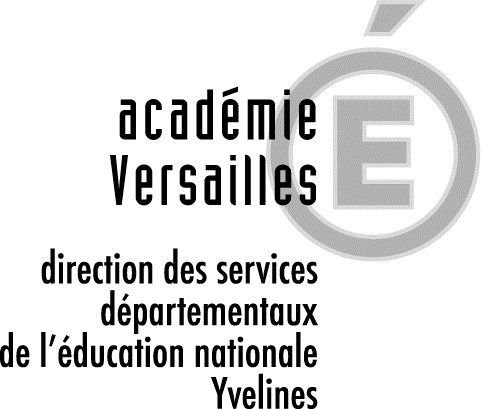 Année scolaire 2018-2019Service Social en Faveur des ElèvesAffaire suivie par Sophie PIWOWARCZYKASSISTANTES SOCIALES SCOLAIRES REFERENTES DES PÔLES RESSOURCES DE CIRCONSCRIPTIONS     CirconscriptionsAS scolairesContactsAubergenvilleMarie-Christine LENOIRmarie-christine.lenoir@ac-versailles.frBeynesSéverine GINGELWEINseverine.gingelwein@ac-versailles.frBois d’ArcyJulie SIGURETjulie.siguret@ac-versailles.frCarrières sous PoissyYonaële PACQUELINyonaele.pacquelin@ac-versailles.frChanteloup les VignesMylène LORAND-BAGAULTmylene.lorand@ac-versailles.frChatouAurore SITRUKaurore.sitruk@ac-versailles.frChevreuseNathalie BENZOHRAnathalie.benzohra@ac-versailles.frConflans Ste HonorineYonaële PACQUELINyonaele.pacquelin@ac-versailles.frElancourtClaire DELFIEUXclaire.delfieux@ac-versailles.frGuyancourtCéline MONTYNEceline.montyne@ac-versailles.frLa Celle St CloudSandrine FUCHSsandrine.fuchs@ac-versailles.frLe ChesnayMarie-Christine DUFAYmarie-christine.dufay@ac-versailles.frLe Pecq-MarlySandrine LEXAsandrine.lexa@ac-versailles.frLe VésinetCéline STERNceline.stern@ac-versailles.frLes MureauxMalika LECOMTEmalika.lecomte@ac-versailles.frMantes la Jolie 1Cathy RAUZYcathy.rauzy@ac-versailles.frMantes la Jolie 2Isabelle LEMANTisabelle.lemant@ac-versailles.frMantes la VilleVéronique JORELveronique.jorel@ac-versailles.frMeulanMyrine KUHNmyrine.kuhn@ac-versailles.frMontigny le BretonneuxGhislaine NIANGghislaine.niang@ac-versailles.frPlaisirAnne VIGNERONanne.vigneron2@ac-versailles.frPoissyMaëlle MAUQUETmaelle.mauquet@ac-versailles.frRambouilletAnaïs NEROanais.nero@ac-versailles.frRosny sur SeineEmmanuelle BRUNemmanuelle.brun1@ac-versailles.frSt Germain en LayeCéline STERNceline.stern@ac-versailles.frSartrouvilleLaurence LE GUILLYlaurence.le-guilly@ac-versailles.frTrappesAdja WADEakabadiole.wade@ac-versailles.frVersaillesMireille PICOmireille.pico@ac-versailles.frVélizyHélène MANGINhelene.mangin@ac-versailles.fr